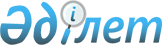 Об утверждении наименований и индексов автомобильных дорог общего пользования районного значения Денисовского районаПостановление акимата Денисовского района Костанайской области от 13 июля 2018 года № 122. Зарегистрировано Департаментом юстиции Костанайской области 27 июля 2018 года № 7991.
      В соответствии с пунктом 2 статьи 31 Закона Республики Казахстан от 23 января 2001 года "О местном государственном управлении и самоуправлении в Республике Казахстан", пунктом 2 статьи 6 Закона Республики Казахстан от 17 июля 2001 года "Об автомобильных дорогах" акимат Денисовского района ПОСТАНОВЛЯЕТ:
      1. Утвердить наименования и индексы автомобильных дорог общего пользования районного значения Денисовского района согласно приложению к настоящему постановлению.
      2. Государственному учреждению "Отдел жилищно-коммунального хозяйства, пассажирского транспорта и автомобильных дорог Денисовского района" в установленном законодательством Республики Казахстан порядке обеспечить:
      1) государственную регистрацию настоящего постановления в территориальном органе юстиции;
      2) исключен постановлением акимата Денисовского района Костанайской области от 20.01.2021 № 20 (вводится в действие по истечении десяти календарных дней после дня его первого официального опубликования);


      3) размещение настоящего постановления на интернет-ресурсе акимата Денисовского района после его официального опубликования.
      3. Контроль за исполнением настоящего постановления возложить на курирующего заместителя акима Денисовского района.
      4. Настоящее постановление вводится в действие по истечении десяти календарных дней после дня его первого официального опубликования.
       "СОГЛАСОВАНО"
      Руководитель государственного учреждения
      "Управление пассажирского транспорта и
      автомобильных дорог акимата
      Костанайской области"
      ___________________________ Б. Есенгулов
      "13" июля 2018 года Наименования и индексы автомобильных дорог общего пользования районного значения Денисовского района
      Сноска. Приложение – в редакции постановления акимата Денисовского района Костанайской области от 20.01.2021 № 20 (вводится в действие по истечении десяти календарных дней после дня его первого официального опубликования).
					© 2012. РГП на ПХВ «Институт законодательства и правовой информации Республики Казахстан» Министерства юстиции Республики Казахстан
				
      Аким Денисовского района

Б. Нургалиев
Приложение
к постановлению акимата
от 13 июля 2018 года
№ 122
№ п/п
Индекс автомобильной дороги
Наименование автомобильной дороги
1
KP-DS-1
"Денисовка-Зааятское"
2
KP-DS-2
"Денисовка-Некрасовка"
3
KP-DS-3
"Денисовка-станция Денисовка"
4
KP-DS-4
"Зааятское-Жалтырколь"
5
KP-DS-5
"Зааятское-Аятское"
6
KP-DS-6
"Денисовка-Гришенка"
7
KP-DS-7
"Зааятское-Свердловка"
8
KP-DS-8
"Зааятское-Фрунзенское"
9
KP-DS-9
"Денисовка-Алчановка"
10
KP-DS-10
"Свердловка-Подгорное"
11
KP-DS-11
"Приреченка-Аршалы"
12
KP-DS-12
"Аршалы-Набережное"
13
KP-DS-13
"Крымское-Озерное"
14
KP-DS-14
"Перелески-Крымское"
15
KP-DS-15
"Денисовка-Покровка"